附件3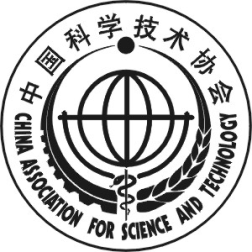 项目申报书中国科协科学技术创新部制表2022年4月填  报  说  明1．本申报书是申报中国科协项目的依据，填写内容须实事求是，表述应明确、严谨。相应栏目请填写完整。格式不符的申报材料不予受理。2．申报书应为A4开本，具体报送份数请参照项目申报通知要求。3．项目名称须按项目申报通知填写，项目编号按照各项目对应编号填写。4．项目内容较多时，可多附页。5．项目申报书填好后，须由申报单位负责人签字并加盖单位公章，按照项目申报通知要求报送。项目编号：项目类别：“科创中国”试点城市（园区）系列品牌活动项目项目子类：项目名称：申报单位：联 系 人：手    机：电子信箱：申报日期：年   月   日一、项目申报单位基本情况一、项目申报单位基本情况一、项目申报单位基本情况一、项目申报单位基本情况一、项目申报单位基本情况一、项目申报单位基本情况一、项目申报单位基本情况一、项目申报单位基本情况一、项目申报单位基本情况一、项目申报单位基本情况一、项目申报单位基本情况一、项目申报单位基本情况一、项目申报单位基本情况一、项目申报单位基本情况一、项目申报单位基本情况一、项目申报单位基本情况单位名称单位名称单位名称单位名称统一社会信用代码统一社会信用代码统一社会信用代码统一社会信用代码项目负责人项目负责人项目负责人项目负责人姓名姓名姓名手机手机手机项目负责人项目负责人项目负责人项目负责人电子邮箱电子邮箱电子邮箱单位电话单位电话单位电话项目负责人项目负责人项目负责人项目负责人工作单位及职务工作单位及职务工作单位及职务联系人联系人联系人联系人姓名姓名姓名手机手机手机联系人联系人联系人联系人电子邮箱电子邮箱电子邮箱单位电话单位电话单位电话联系人联系人联系人联系人工作单位及职务工作单位及职务工作单位及职务联系人联系人联系人联系人通讯地址通讯地址通讯地址单位简介（300字以内）单位简介（300字以内）单位简介（300字以内）单位简介（300字以内）（简要介绍单位成立背景、业务范围，参与“科创中国”建设情况及2022年度重点工作方向）（简要介绍单位成立背景、业务范围，参与“科创中国”建设情况及2022年度重点工作方向）（简要介绍单位成立背景、业务范围，参与“科创中国”建设情况及2022年度重点工作方向）（简要介绍单位成立背景、业务范围，参与“科创中国”建设情况及2022年度重点工作方向）（简要介绍单位成立背景、业务范围，参与“科创中国”建设情况及2022年度重点工作方向）（简要介绍单位成立背景、业务范围，参与“科创中国”建设情况及2022年度重点工作方向）（简要介绍单位成立背景、业务范围，参与“科创中国”建设情况及2022年度重点工作方向）（简要介绍单位成立背景、业务范围，参与“科创中国”建设情况及2022年度重点工作方向）（简要介绍单位成立背景、业务范围，参与“科创中国”建设情况及2022年度重点工作方向）（简要介绍单位成立背景、业务范围，参与“科创中国”建设情况及2022年度重点工作方向）（简要介绍单位成立背景、业务范围，参与“科创中国”建设情况及2022年度重点工作方向）（简要介绍单位成立背景、业务范围，参与“科创中国”建设情况及2022年度重点工作方向）二、立项依据和目的（200字以内）二、立项依据和目的（200字以内）二、立项依据和目的（200字以内）二、立项依据和目的（200字以内）二、立项依据和目的（200字以内）二、立项依据和目的（200字以内）二、立项依据和目的（200字以内）二、立项依据和目的（200字以内）二、立项依据和目的（200字以内）二、立项依据和目的（200字以内）二、立项依据和目的（200字以内）二、立项依据和目的（200字以内）二、立项依据和目的（200字以内）二、立项依据和目的（200字以内）二、立项依据和目的（200字以内）二、立项依据和目的（200字以内）三、项目基本信息（200字以内，据项目任务填写，不涉及可不填）三、项目基本信息（200字以内，据项目任务填写，不涉及可不填）三、项目基本信息（200字以内，据项目任务填写，不涉及可不填）三、项目基本信息（200字以内，据项目任务填写，不涉及可不填）三、项目基本信息（200字以内，据项目任务填写，不涉及可不填）三、项目基本信息（200字以内，据项目任务填写，不涉及可不填）三、项目基本信息（200字以内，据项目任务填写，不涉及可不填）三、项目基本信息（200字以内，据项目任务填写，不涉及可不填）三、项目基本信息（200字以内，据项目任务填写，不涉及可不填）三、项目基本信息（200字以内，据项目任务填写，不涉及可不填）三、项目基本信息（200字以内，据项目任务填写，不涉及可不填）三、项目基本信息（200字以内，据项目任务填写，不涉及可不填）三、项目基本信息（200字以内，据项目任务填写，不涉及可不填）三、项目基本信息（200字以内，据项目任务填写，不涉及可不填）三、项目基本信息（200字以内，据项目任务填写，不涉及可不填）三、项目基本信息（200字以内，据项目任务填写，不涉及可不填）项目名称项目名称项目名称项目名称项目名称项目名称项目名称项目名称项目名称项目主要参与单位名称项目主要参与单位名称项目主要参与单位名称项目主要参与单位名称项目主要参与单位名称项目主要参与单位名称项目主要参与单位名称项目主要参与单位名称项目主要参与单位名称意向服务的试点城市（园区）名称意向服务的试点城市（园区）名称意向服务的试点城市（园区）名称意向服务的试点城市（园区）名称意向服务的试点城市（园区）名称意向服务的试点城市（园区）名称意向服务的试点城市（园区）名称意向服务的试点城市（园区）名称意向服务的试点城市（园区）名称计划重点服务的产业方向计划重点服务的产业方向计划重点服务的产业方向计划重点服务的产业方向计划重点服务的产业方向计划重点服务的产业方向计划重点服务的产业方向计划重点服务的产业方向计划重点服务的产业方向已联系对接的中国科协挂点工作组已联系对接的中国科协挂点工作组已联系对接的中国科协挂点工作组已联系对接的中国科协挂点工作组已联系对接的中国科协挂点工作组已联系对接的中国科协挂点工作组已联系对接的中国科协挂点工作组已联系对接的中国科协挂点工作组已联系对接的中国科协挂点工作组已联系对接的试点城市（园区）党委政府、产业部门、“双创”示范基地、产业园区、代表性企业等名称已联系对接的试点城市（园区）党委政府、产业部门、“双创”示范基地、产业园区、代表性企业等名称已联系对接的试点城市（园区）党委政府、产业部门、“双创”示范基地、产业园区、代表性企业等名称已联系对接的试点城市（园区）党委政府、产业部门、“双创”示范基地、产业园区、代表性企业等名称已联系对接的试点城市（园区）党委政府、产业部门、“双创”示范基地、产业园区、代表性企业等名称已联系对接的试点城市（园区）党委政府、产业部门、“双创”示范基地、产业园区、代表性企业等名称已联系对接的试点城市（园区）党委政府、产业部门、“双创”示范基地、产业园区、代表性企业等名称已联系对接的试点城市（园区）党委政府、产业部门、“双创”示范基地、产业园区、代表性企业等名称已联系对接的试点城市（园区）党委政府、产业部门、“双创”示范基地、产业园区、代表性企业等名称其他相关内容其他相关内容其他相关内容其他相关内容其他相关内容其他相关内容其他相关内容其他相关内容其他相关内容四、项目主要内容（300字以内）四、项目主要内容（300字以内）四、项目主要内容（300字以内）四、项目主要内容（300字以内）四、项目主要内容（300字以内）四、项目主要内容（300字以内）四、项目主要内容（300字以内）四、项目主要内容（300字以内）四、项目主要内容（300字以内）四、项目主要内容（300字以内）四、项目主要内容（300字以内）四、项目主要内容（300字以内）四、项目主要内容（300字以内）四、项目主要内容（300字以内）四、项目主要内容（300字以内）四、项目主要内容（300字以内）（主要工作思路、内容等）（主要工作思路、内容等）（主要工作思路、内容等）（主要工作思路、内容等）（主要工作思路、内容等）（主要工作思路、内容等）（主要工作思路、内容等）（主要工作思路、内容等）（主要工作思路、内容等）（主要工作思路、内容等）（主要工作思路、内容等）（主要工作思路、内容等）（主要工作思路、内容等）（主要工作思路、内容等）（主要工作思路、内容等）（主要工作思路、内容等）五、项目目标及预期成果（200字以内）五、项目目标及预期成果（200字以内）五、项目目标及预期成果（200字以内）五、项目目标及预期成果（200字以内）五、项目目标及预期成果（200字以内）五、项目目标及预期成果（200字以内）五、项目目标及预期成果（200字以内）五、项目目标及预期成果（200字以内）五、项目目标及预期成果（200字以内）五、项目目标及预期成果（200字以内）五、项目目标及预期成果（200字以内）五、项目目标及预期成果（200字以内）五、项目目标及预期成果（200字以内）五、项目目标及预期成果（200字以内）五、项目目标及预期成果（200字以内）五、项目目标及预期成果（200字以内）（预期目标以及主要考核指标，预期成果及形式等）（预期目标以及主要考核指标，预期成果及形式等）（预期目标以及主要考核指标，预期成果及形式等）（预期目标以及主要考核指标，预期成果及形式等）（预期目标以及主要考核指标，预期成果及形式等）（预期目标以及主要考核指标，预期成果及形式等）（预期目标以及主要考核指标，预期成果及形式等）（预期目标以及主要考核指标，预期成果及形式等）（预期目标以及主要考核指标，预期成果及形式等）（预期目标以及主要考核指标，预期成果及形式等）（预期目标以及主要考核指标，预期成果及形式等）（预期目标以及主要考核指标，预期成果及形式等）（预期目标以及主要考核指标，预期成果及形式等）（预期目标以及主要考核指标，预期成果及形式等）（预期目标以及主要考核指标，预期成果及形式等）（预期目标以及主要考核指标，预期成果及形式等）六、项目实施条件（300字以内）六、项目实施条件（300字以内）六、项目实施条件（300字以内）六、项目实施条件（300字以内）六、项目实施条件（300字以内）六、项目实施条件（300字以内）六、项目实施条件（300字以内）六、项目实施条件（300字以内）六、项目实施条件（300字以内）六、项目实施条件（300字以内）六、项目实施条件（300字以内）六、项目实施条件（300字以内）六、项目实施条件（300字以内）六、项目实施条件（300字以内）六、项目实施条件（300字以内）六、项目实施条件（300字以内）与本项目实施有关的工作经验和已取得的工作成效（包括承担过的相关项目、落地区域的品牌活动、已征集的企业技术需求等情况），以及其他实施条件（地方党委政府、产业部门、“双创”基地、园区、企业的政策、资金等支持情况）等与本项目实施有关的工作经验和已取得的工作成效（包括承担过的相关项目、落地区域的品牌活动、已征集的企业技术需求等情况），以及其他实施条件（地方党委政府、产业部门、“双创”基地、园区、企业的政策、资金等支持情况）等与本项目实施有关的工作经验和已取得的工作成效（包括承担过的相关项目、落地区域的品牌活动、已征集的企业技术需求等情况），以及其他实施条件（地方党委政府、产业部门、“双创”基地、园区、企业的政策、资金等支持情况）等与本项目实施有关的工作经验和已取得的工作成效（包括承担过的相关项目、落地区域的品牌活动、已征集的企业技术需求等情况），以及其他实施条件（地方党委政府、产业部门、“双创”基地、园区、企业的政策、资金等支持情况）等与本项目实施有关的工作经验和已取得的工作成效（包括承担过的相关项目、落地区域的品牌活动、已征集的企业技术需求等情况），以及其他实施条件（地方党委政府、产业部门、“双创”基地、园区、企业的政策、资金等支持情况）等与本项目实施有关的工作经验和已取得的工作成效（包括承担过的相关项目、落地区域的品牌活动、已征集的企业技术需求等情况），以及其他实施条件（地方党委政府、产业部门、“双创”基地、园区、企业的政策、资金等支持情况）等与本项目实施有关的工作经验和已取得的工作成效（包括承担过的相关项目、落地区域的品牌活动、已征集的企业技术需求等情况），以及其他实施条件（地方党委政府、产业部门、“双创”基地、园区、企业的政策、资金等支持情况）等与本项目实施有关的工作经验和已取得的工作成效（包括承担过的相关项目、落地区域的品牌活动、已征集的企业技术需求等情况），以及其他实施条件（地方党委政府、产业部门、“双创”基地、园区、企业的政策、资金等支持情况）等与本项目实施有关的工作经验和已取得的工作成效（包括承担过的相关项目、落地区域的品牌活动、已征集的企业技术需求等情况），以及其他实施条件（地方党委政府、产业部门、“双创”基地、园区、企业的政策、资金等支持情况）等与本项目实施有关的工作经验和已取得的工作成效（包括承担过的相关项目、落地区域的品牌活动、已征集的企业技术需求等情况），以及其他实施条件（地方党委政府、产业部门、“双创”基地、园区、企业的政策、资金等支持情况）等与本项目实施有关的工作经验和已取得的工作成效（包括承担过的相关项目、落地区域的品牌活动、已征集的企业技术需求等情况），以及其他实施条件（地方党委政府、产业部门、“双创”基地、园区、企业的政策、资金等支持情况）等与本项目实施有关的工作经验和已取得的工作成效（包括承担过的相关项目、落地区域的品牌活动、已征集的企业技术需求等情况），以及其他实施条件（地方党委政府、产业部门、“双创”基地、园区、企业的政策、资金等支持情况）等与本项目实施有关的工作经验和已取得的工作成效（包括承担过的相关项目、落地区域的品牌活动、已征集的企业技术需求等情况），以及其他实施条件（地方党委政府、产业部门、“双创”基地、园区、企业的政策、资金等支持情况）等与本项目实施有关的工作经验和已取得的工作成效（包括承担过的相关项目、落地区域的品牌活动、已征集的企业技术需求等情况），以及其他实施条件（地方党委政府、产业部门、“双创”基地、园区、企业的政策、资金等支持情况）等与本项目实施有关的工作经验和已取得的工作成效（包括承担过的相关项目、落地区域的品牌活动、已征集的企业技术需求等情况），以及其他实施条件（地方党委政府、产业部门、“双创”基地、园区、企业的政策、资金等支持情况）等与本项目实施有关的工作经验和已取得的工作成效（包括承担过的相关项目、落地区域的品牌活动、已征集的企业技术需求等情况），以及其他实施条件（地方党委政府、产业部门、“双创”基地、园区、企业的政策、资金等支持情况）等七、项目实施步骤和进度计划（每项100字以内）七、项目实施步骤和进度计划（每项100字以内）七、项目实施步骤和进度计划（每项100字以内）七、项目实施步骤和进度计划（每项100字以内）七、项目实施步骤和进度计划（每项100字以内）七、项目实施步骤和进度计划（每项100字以内）七、项目实施步骤和进度计划（每项100字以内）七、项目实施步骤和进度计划（每项100字以内）七、项目实施步骤和进度计划（每项100字以内）七、项目实施步骤和进度计划（每项100字以内）七、项目实施步骤和进度计划（每项100字以内）七、项目实施步骤和进度计划（每项100字以内）七、项目实施步骤和进度计划（每项100字以内）七、项目实施步骤和进度计划（每项100字以内）七、项目实施步骤和进度计划（每项100字以内）七、项目实施步骤和进度计划（每项100字以内）七、项目实施步骤和进度计划（每项100字以内）项目起止时间：   年   月   日起至   年   月   日止项目起止时间：   年   月   日起至   年   月   日止项目起止时间：   年   月   日起至   年   月   日止项目起止时间：   年   月   日起至   年   月   日止项目起止时间：   年   月   日起至   年   月   日止项目起止时间：   年   月   日起至   年   月   日止项目起止时间：   年   月   日起至   年   月   日止项目起止时间：   年   月   日起至   年   月   日止项目起止时间：   年   月   日起至   年   月   日止项目起止时间：   年   月   日起至   年   月   日止项目起止时间：   年   月   日起至   年   月   日止项目起止时间：   年   月   日起至   年   月   日止项目起止时间：   年   月   日起至   年   月   日止项目起止时间：   年   月   日起至   年   月   日止项目起止时间：   年   月   日起至   年   月   日止项目起止时间：   年   月   日起至   年   月   日止项目起止时间：   年   月   日起至   年   月   日止实施阶段实施阶段实施阶段经费预算（万元）经费预算（万元）经费预算（万元）目标内容目标内容目标内容目标内容目标内容目标内容目标内容时间进度时间进度时间进度时间进度第一阶段第一阶段第一阶段年 月 日至年 月 日年 月 日至年 月 日年 月 日至年 月 日年 月 日至年 月 日第二阶段第二阶段第二阶段年 月 日至年 月 日年 月 日至年 月 日年 月 日至年 月 日年 月 日至年 月 日………………八、项目负责人及主要参加人员八、项目负责人及主要参加人员八、项目负责人及主要参加人员八、项目负责人及主要参加人员八、项目负责人及主要参加人员八、项目负责人及主要参加人员八、项目负责人及主要参加人员八、项目负责人及主要参加人员八、项目负责人及主要参加人员八、项目负责人及主要参加人员八、项目负责人及主要参加人员八、项目负责人及主要参加人员八、项目负责人及主要参加人员八、项目负责人及主要参加人员八、项目负责人及主要参加人员八、项目负责人及主要参加人员八、项目负责人及主要参加人员序号姓名姓名姓名姓名工作单位及职务/职称工作单位及职务/职称工作单位及职务/职称工作单位及职务/职称工作单位及职务/职称联系方式联系方式联系方式联系方式联系方式在本项目中承担的主要工作在本项目中承担的主要工作1234……九、项目经费预算九、项目经费预算九、项目经费预算九、项目经费预算九、项目经费预算九、项目经费预算九、项目经费预算九、项目经费预算九、项目经费预算九、项目经费预算九、项目经费预算九、项目经费预算九、项目经费预算九、项目经费预算九、项目经费预算九、项目经费预算九、项目经费预算经费总预算    万元，其中：1.申请项目经费            万元2.自有经费   万元（如没有可不填）3.地方配套经费   万元（如没有可不填）经费总预算    万元，其中：1.申请项目经费            万元2.自有经费   万元（如没有可不填）3.地方配套经费   万元（如没有可不填）经费总预算    万元，其中：1.申请项目经费            万元2.自有经费   万元（如没有可不填）3.地方配套经费   万元（如没有可不填）经费总预算    万元，其中：1.申请项目经费            万元2.自有经费   万元（如没有可不填）3.地方配套经费   万元（如没有可不填）经费总预算    万元，其中：1.申请项目经费            万元2.自有经费   万元（如没有可不填）3.地方配套经费   万元（如没有可不填）经费总预算    万元，其中：1.申请项目经费            万元2.自有经费   万元（如没有可不填）3.地方配套经费   万元（如没有可不填）经费总预算    万元，其中：1.申请项目经费            万元2.自有经费   万元（如没有可不填）3.地方配套经费   万元（如没有可不填）经费总预算    万元，其中：1.申请项目经费            万元2.自有经费   万元（如没有可不填）3.地方配套经费   万元（如没有可不填）经费总预算    万元，其中：1.申请项目经费            万元2.自有经费   万元（如没有可不填）3.地方配套经费   万元（如没有可不填）经费总预算    万元，其中：1.申请项目经费            万元2.自有经费   万元（如没有可不填）3.地方配套经费   万元（如没有可不填）经费总预算    万元，其中：1.申请项目经费            万元2.自有经费   万元（如没有可不填）3.地方配套经费   万元（如没有可不填）经费总预算    万元，其中：1.申请项目经费            万元2.自有经费   万元（如没有可不填）3.地方配套经费   万元（如没有可不填）经费总预算    万元，其中：1.申请项目经费            万元2.自有经费   万元（如没有可不填）3.地方配套经费   万元（如没有可不填）经费总预算    万元，其中：1.申请项目经费            万元2.自有经费   万元（如没有可不填）3.地方配套经费   万元（如没有可不填）经费总预算    万元，其中：1.申请项目经费            万元2.自有经费   万元（如没有可不填）3.地方配套经费   万元（如没有可不填）经费总预算    万元，其中：1.申请项目经费            万元2.自有经费   万元（如没有可不填）3.地方配套经费   万元（如没有可不填）经费总预算    万元，其中：1.申请项目经费            万元2.自有经费   万元（如没有可不填）3.地方配套经费   万元（如没有可不填）经费支出预算表                              单位：万元经费支出预算表                              单位：万元经费支出预算表                              单位：万元经费支出预算表                              单位：万元经费支出预算表                              单位：万元经费支出预算表                              单位：万元经费支出预算表                              单位：万元经费支出预算表                              单位：万元经费支出预算表                              单位：万元经费支出预算表                              单位：万元经费支出预算表                              单位：万元经费支出预算表                              单位：万元经费支出预算表                              单位：万元经费支出预算表                              单位：万元经费支出预算表                              单位：万元经费支出预算表                              单位：万元经费支出预算表                              单位：万元编号编号支出内容明细支出内容明细支出内容明细支出内容明细支出内容明细支出内容明细金额金额金额金额测算依据测算依据测算依据测算依据测算依据1122…………合计合计合计合计合计合计合计合计十、项目申报单位意见十、项目申报单位意见十、项目申报单位意见十、项目申报单位意见十、项目申报单位意见十、项目申报单位意见十、项目申报单位意见十、项目申报单位意见十、项目申报单位意见十、项目申报单位意见十、项目申报单位意见十、项目申报单位意见十、项目申报单位意见十、项目申报单位意见十、项目申报单位意见十、项目申报单位意见十、项目申报单位意见项目负责人（签名）：                         年   月    日单位负责人（签名）：                         年   月    日单位公章企业负责人（签名）（如没有可不填）年   月    日单位公章联合申报单位负责人（签名）（如没有可不填）：                                      年   月  日单位公章项目负责人（签名）：                         年   月    日单位负责人（签名）：                         年   月    日单位公章企业负责人（签名）（如没有可不填）年   月    日单位公章联合申报单位负责人（签名）（如没有可不填）：                                      年   月  日单位公章项目负责人（签名）：                         年   月    日单位负责人（签名）：                         年   月    日单位公章企业负责人（签名）（如没有可不填）年   月    日单位公章联合申报单位负责人（签名）（如没有可不填）：                                      年   月  日单位公章项目负责人（签名）：                         年   月    日单位负责人（签名）：                         年   月    日单位公章企业负责人（签名）（如没有可不填）年   月    日单位公章联合申报单位负责人（签名）（如没有可不填）：                                      年   月  日单位公章项目负责人（签名）：                         年   月    日单位负责人（签名）：                         年   月    日单位公章企业负责人（签名）（如没有可不填）年   月    日单位公章联合申报单位负责人（签名）（如没有可不填）：                                      年   月  日单位公章项目负责人（签名）：                         年   月    日单位负责人（签名）：                         年   月    日单位公章企业负责人（签名）（如没有可不填）年   月    日单位公章联合申报单位负责人（签名）（如没有可不填）：                                      年   月  日单位公章项目负责人（签名）：                         年   月    日单位负责人（签名）：                         年   月    日单位公章企业负责人（签名）（如没有可不填）年   月    日单位公章联合申报单位负责人（签名）（如没有可不填）：                                      年   月  日单位公章项目负责人（签名）：                         年   月    日单位负责人（签名）：                         年   月    日单位公章企业负责人（签名）（如没有可不填）年   月    日单位公章联合申报单位负责人（签名）（如没有可不填）：                                      年   月  日单位公章项目负责人（签名）：                         年   月    日单位负责人（签名）：                         年   月    日单位公章企业负责人（签名）（如没有可不填）年   月    日单位公章联合申报单位负责人（签名）（如没有可不填）：                                      年   月  日单位公章项目负责人（签名）：                         年   月    日单位负责人（签名）：                         年   月    日单位公章企业负责人（签名）（如没有可不填）年   月    日单位公章联合申报单位负责人（签名）（如没有可不填）：                                      年   月  日单位公章项目负责人（签名）：                         年   月    日单位负责人（签名）：                         年   月    日单位公章企业负责人（签名）（如没有可不填）年   月    日单位公章联合申报单位负责人（签名）（如没有可不填）：                                      年   月  日单位公章项目负责人（签名）：                         年   月    日单位负责人（签名）：                         年   月    日单位公章企业负责人（签名）（如没有可不填）年   月    日单位公章联合申报单位负责人（签名）（如没有可不填）：                                      年   月  日单位公章项目负责人（签名）：                         年   月    日单位负责人（签名）：                         年   月    日单位公章企业负责人（签名）（如没有可不填）年   月    日单位公章联合申报单位负责人（签名）（如没有可不填）：                                      年   月  日单位公章项目负责人（签名）：                         年   月    日单位负责人（签名）：                         年   月    日单位公章企业负责人（签名）（如没有可不填）年   月    日单位公章联合申报单位负责人（签名）（如没有可不填）：                                      年   月  日单位公章项目负责人（签名）：                         年   月    日单位负责人（签名）：                         年   月    日单位公章企业负责人（签名）（如没有可不填）年   月    日单位公章联合申报单位负责人（签名）（如没有可不填）：                                      年   月  日单位公章项目负责人（签名）：                         年   月    日单位负责人（签名）：                         年   月    日单位公章企业负责人（签名）（如没有可不填）年   月    日单位公章联合申报单位负责人（签名）（如没有可不填）：                                      年   月  日单位公章项目负责人（签名）：                         年   月    日单位负责人（签名）：                         年   月    日单位公章企业负责人（签名）（如没有可不填）年   月    日单位公章联合申报单位负责人（签名）（如没有可不填）：                                      年   月  日单位公章